АДМИНИСТРАЦИЯ МУНИЦИПАЛЬНОГО ОБРАЗОВАНИЯОКТЯБРЬСКОЕВЯЗНИКОВСКОГО РАЙОНА ВЛАДИМИРСКОЙ ОБЛАСТИП О С Т А Н О В Л Е Н И Е  29.03.2018                                                                                            №        28В соответствии  с  Паспортом приоритетного проекта «Формирование комфортной городской среды», утверждённым президиумом Совета при Президенте РФ по стратегическому развитию и приоритетным проектам (протокол от 18 апреля 2017 года №5) и  постановлением Правительства Российской Федерации от 10.02.2017 № 169 «Об утверждении Правил предоставления и распределения субсидий из федерального бюджета бюджетам субъектов Российской Федерации на поддержку государственных программ субъектов Российской Федерации и муниципальных программ формирования современной городской среды», государственной программой Владимирской области «Благоустройство территорий муниципальных образований Владимирской области на 2018-2022 годы», утвержденной постановлением администрации Владимирской области от 30.08.2017 № 758, Уставом муниципального образования Октябрьское Вязниковского района   п о с т а н о в л я ю:1. Утвердить программу «Формирование современной городской среды муниципального образования Октябрьское Вязниковского района на 2018 - 2022 годы» согласно приложению.2. Постановление администрации муниципального образования Октябрьское от 20.10.2017 года №133 считать утратившим силу.	3. Контроль за исполнением настоящего постановления возложить на заместителя главы администрации муниципального образования Октябрьское.4.  Постановление вступает в силу со дня его официального опубликования. Глава местной администрации                                                     С.А. МальцевПрограмма «Формирование современной городской среды муниципального образования Октябрьское Вязниковского района на 2018-2022 годы»1. Паспорт программы «Формирование современной городской среды муниципального образования Октябрьское Вязниковского района на 2018-2022 годы» 2. Характеристика проблемы иобоснование необходимости решения её программными методамиВ ходе анализа текущего состояния, оценки потребности и спроса населения выявлена необходимость реализации ряда мероприятий, направленных на благоустройство территории муниципального образования Октябрьское в соответствии  современным требованиям.В проведении мероприятий по благоустройству дворовых территорий, в том числе ремонте проездов, обеспечении освещения, установке скамеек и урн, а также детских и (или) спортивных площадок нуждаются не менее  60 дворов.Доля благоустроенных дворовых территорий на сегодняшний день составляет 2 % от общего числа дворовых территорий. Доля населения (охват), проживающего в жилом фонде с благоустроенными дворовыми территориями от общей численности населения Октябрьское составляет 0,2 %.Общее количество общественных территорий муниципального образования Октябрьское составляет 10 единиц. Из них полностью благоустроенных – 0 единиц (0%).В целях определения текущего состояния благоустройства территорий разработан порядок инвентаризации уровня благоустройства территорий, утвержденный постановлением администрации. Перечни дворовых и общественных территорий, нуждающихся и подлежащих благоустройству в период 2018-2022 годов, формируются администрацией муниципального образования Октябрьское на основании проведенной инвентаризации и утверждаются в муниципальной программе на 2018-2022 годы.В целях осуществления контроля за ходом выполнения
программы в 2018 – 2022 годах, в том числе за ходом реализации мероприятий по благоустройству территорий, на региональном уровне утверждена межведомственная комиссия. Реализация мероприятий программы в 2018 - 2022 годах позволит создать благоприятные условия проживания жителей, обеспечить более эффективную эксплуатацию многоквартирных домов, сформировать активную гражданскую позицию населения посредством его участия в благоустройстве дворовых территорий, повысить уровень и качество жизни граждан.3. Основные цели и задачи Программы с указанием сроков и этаповеё реализации, а также целевых индикаторов и показателейОсновной целью Программы является создание условий для повышения качества и комфорта городской среды муниципального образования Октябрьское путем реализации комплекса первоочередных мероприятий по благоустройству.Программа предполагает решение задач по повышению уровня благоустройства дворовых территорий муниципального образования Октябрьское, муниципальных территорий общего пользования (парков, скверов и т.д.), повышению уровня вовлеченности заинтересованных граждан, организаций в реализацию мероприятий по благоустройству территории муниципального образования Октябрьское.Запланированные мероприятия по благоустройству направлены на увеличение показателей благоустроенных дворовых территорий и территорий общего пользования. А также позволят достичь к концу 2022 года следующих результатов:Реализация Программы завершится до конца 2022 года.4. Механизм реализации и управления Программой          Настоящей Программой предусмотрена реализация мероприятий для создания условий системного повышения качества и комфорта городской среды муниципального образования Октябрьское.         Заказчиком Программы является администрация муниципального образования Октябрьское Вязниковского района Владимирской области.          Исполнителем Программы является администрация муниципального образования Октябрьское Вязниковского района Владимирской области.Механизм реализации Программы включает в себя порядок формирования и реализации мероприятий и порядок аккумулирования средств заинтересованных лиц, направляемых на выполнение минимального, дополнительного перечней работ по благоустройству дворовых территорийМеханизм реализации Программы основан: - на скоординированных по срокам и направлениям действиях исполнителей и участников программных мероприятий по достижению намеченных целей; - на формировании правовой среды, обеспечивающей выполнение мероприятий; - на создании местной информационной поддержки. 5. Основные мероприятияПрограммой предусматривается выполнение основных мероприятий, входящих в состав муниципальной программы, в том числе:-  реализация мероприятий по расширению механизмов вовлечения граждан и организаций в реализацию мероприятий по благоустройству дворовых территорий;- реализация мероприятий по благоустройству дворовых территорий многоквартирных домов и (или) общественных территорий;Реализация мероприятий по расширению механизмов вовлечения граждан и организаций в реализацию мероприятий по благоустройству дворовых территорий осуществляется путем включения в «Порядок представления, рассмотрения и оценки предложений заинтересованных лиц овключении дворовой территории в программу «Формирование современной городской среды на территории муниципального образования Октябрьское Вязниковского района в 2018-2022 годах» соответствующих условий, способствующих достижению поставленной задачи, а также путем организации и проведения ответственным исполнителем по Программе разъяснительной работы с населением муниципального образования посредством личных встреч и публикаций в СМИ.Основными условиями участия в Программе, направленными на выполнение задачи по вовлечению заинтересованных граждан, организаций в реализацию мероприятий по благоустройству, являются следующие требования: трудовое участие в процессе благоустройства собственников помещений МКД, дворовая территория которого является участником Программы;финансовое участие в размере, установленном настоящей Программой.Размер финансового участия, порядок и условия оказания трудового участия определены в «Порядке аккумулирования и расходования средств заинтересованных лиц, направляемых на выполнение работ по благоустройству дворовых территорий муниципального образования Октябрьское Вязниковского района, приложение № 6 к настоящей Программе.2. Под реализацией мероприятий по благоустройству дворовых территорий многоквартирных домов подразумевается:благоустройство дворовых территорий многоквартирных домов, которое включает минимальный перечень работ по благоустройству дворовых территорий и дополнительный перечень работ по благоустройству дворовых территорий многоквартирных домов;проведение строительного контроля над проведением работ;разработка проектно-сметной документации, экспертиза проектаМинимальный   перечень   работ   по   благоустройству   дворовыхтерриторий:ремонт дворовых проездов,обеспечение освещения дворовых территорий,установка скамеек,установка урн.Дополнительный перечень работ по благоустройству дворовых территорий многоквартирных домов:оборудование детских и (или) спортивных площадок,оборудование автомобильных парковок,озеленение территорий,оборудование мест отдыха,установка ограждений высотой не более 0,7 м,ремонт пешеходных дорожек и подходов к подъездам многоквартирных домов.Благоустройству подлежат только те дворовые территории, которые являются нуждающимися в благоустройстве, исходя из минимального перечня работ. Реализация мероприятий из дополнительного перечня работ без осуществления мероприятий из основного перечня не допускается.Нормативная стоимость работ определяется, исходя из средней сметной стоимости в 2017 году.Ориентировочные цены на выполнение работ из минимального перечня составили:Стоимость устройства асфальтобетонного покрытия домовых проездов (в среднем толщина слоя 5 см) с заменой бордюрного камня равна произведению площади ремонтируемой поверхности в кв.м и стоимости устройства 1 кв.м. асфальтобетонного покрытия.СТОИМОСТЬ = Площадь*1 740 руб.кв.м;Стоимость приобретения и установки одного светильника уличного17 360 руб.;Стоимость приобретения и установки одной скамьи равна 8 000-10000 руб. (в зависимости от модели скамьи);4)	Стоимость	приобретения	и	установки	урны	для	мусора	равна2 400 руб.Ориентировочные цены на выполнение работ из дополнительного перечня составили:Стоимость приобретения и установки качели в диапазоне от 16 200 рублей до 29 000 рублей (в зависимости от модели качели);Стоимость приобретения и установки песочницы 19 000 рублей;Стоимость приобретения и установки горки 43 000 рублей;Стоимость приобретения и установки спортивного комплекса в диапазоне от 35 000 рублей до 150 000 рублей (в зависимости от модели спортивного комплекса);Стоимость приобретения и установки 1 метра газонного ограждения (высота 0,6 метров) равна 1 660 руб.6)	Стоимость	устройства	автомобильных	парковок	равнапроизведению числа машиномест на стоимость одного машиноместаСТОИМОСТЬ = число м/м*18000 руб;Стоимость устройства асфальтобетонного покрытия пешеходных дорожек с заменой бордюрного камня (в среднем толщина слоя 4 см) равна произведению площади пешеходной дорожки в кв.м и стоимости устройства 1 кв.м. асфальтобетонного покрытия СТОИМОСТЬ = Площадь*1 730 руб./кв.м.Визуализация элементов благоустройства приведена в Приложении № 5Программе.Адресный перечень дворовых территорий, подлежащих благоустройству2018-2022 гг (Приложение 1 к Программе), сформирован на основании инвентаризации, произведенной в соответствии с Приказом департамента жилищно-коммунального хозяйства администрации Владимирской области «Об утверждении порядка инвентаризации дворовых и общественных территорий в отдельных муниципальных образованиях Владимирской области» от 14 июня 2017 года № 100 и на основании постановления администрации муниципального образования Октябрьское Вязниковского района «Об утверждении Порядка работы и состава общественной комиссии по проведению инвентаризации дворовых и общественных территорий муниципального образования Октябрьское Вязниковского района» № 142 от 31.10.2017, и корректируется в соответствии с Решением Совета народных депутатов муниципального образования Октябрьское от 22.09.2017 года №68 «Об утверждении Порядка и сроков представления, рассмотрения и оценки заинтересованных лиц о включении дворовой территории в программу «Формирование современной городской среды муниципального образования Октябрьское Вязниковского района Владимирской области, Порядка и сроков представления, рассмотрения и оценки предложений граждан, организаций о включении наиболее посещаемой муниципальной территории общего пользования в программу «Формирование современной городской среды муниципального образования Октябрьское Вязниковского района на 2018-2022 годы». Точное количество дворовых территорий, подлежащих благоустройству по годам срока реализации муниципальной программы, определяется после уточнения объемов финансирования, а также в результате разработки проектно-сметной документации и проведения аукционной процедуры (Приложение 2 к Программе).Реализация мероприятий по благоустройству наиболее посещаемых муниципальных территорий общего пользования города включает:устройство тротуаров;установка детской и (или) спортивной площадок;установка урн;установка скамеек;подрезка разросшихся зеленых насаждений;снос сухих и аварийных деревьев;организация автомобильной стоянки;обеспечение освещения;разработка проектно-сметной документации, экспертиза проекта;проведение строительного контроля над проведением работ;организация и проведение рейтингового голосования по выбору участников для благоустройства на 2018 год;другие виды работ.Очередность благоустройства территорий по годам реализации программы (Приложении № 7 к Программе) определяется на основании  Постановления администрации муниципального образования Октябрьское Вязниковского района Владимирской области от 26.02.2018 года №13 «Об утверждении Порядка организации открытого голосования по общественным территориям муниципального образования Октябрьское»Все мероприятий по благоустройству дворовых территорий, общественных территорий проводятся с учетом необходимости обеспечения физической, пространственной и информационной доступности зданий, сооружений, дворовых и общественных территорий для инвалидов и других маломобильных групп населения.Для реализации мероприятий подпрограммы подготовлены следующие документы:порядок аккумулирования и расходования средств заинтересованных лиц, направляемых на выполнение работ по благоустройству дворовых территорий муниципального образования Октябрьское (Приложение № 6 к Программе);порядок представления, рассмотрения и оценки предложений заинтересованных лиц о включении дворовой территории в программу «Формирование современной городской среды на территории муниципального образования Октябрьское Вязниковского района в 2018-2022 годах»;порядок разработки, обсуждения с заинтересованными лицами и утверждения дизайн-проектов благоустройства дворовых территорий, включенных в программу «Формирование современной городской среды на территории муниципального образования Октябрьское Вязниковского района в 2018-2022 годах», согласно приложению № 7 к Программе;порядок  представления, рассмотрения и оценки предложений гражданорганизаций о выборе и включении общественной территории, а также разработки, обсуждения и утверждения дизайн-проектов территорий, организации и проведения процедуры тайного голосования по общественным территориям, подлежащим в первоочередном порядке благоустройству в 2018 году.6. Ресурсное обеспечение ПрограммыОбщий объем финансовых средств для реализации Программы составляет 1283700,52 тыс. руб.Финансирование Программы намечено осуществить за счет следующих источников:7. Перечень основных  программных мероприятий                                                                                Приложение № 1 Адресный переченьдворовых территорий многоквартирных домов, нуждающихся в благоустройстве Приложение 2Адресный переченьдворовых территорий многоквартирных домов, подлежащих   благоустройству в 2018 году Приложение № 3Адресный перечень общественных территорий, нуждающихся в благоустройстве (с учетом их физического состояния) и претендующих на благоустройство в 2018-2022 ггПриложение № 4Адресный перечень общественных территорий, благоустройство которых реализуются в 2018 году*Цены приведены с установкой Приложение №6 Порядок аккумулирования и расходования средств заинтересованных лиц, направляемых на выполнение работ по благоустройству дворовых территорий муниципального образования Октябрьское Вязниковского района 1. Общие положения1.1. Настоящий Порядок регламентирует процедуру аккумулирования и использования денежных средств (далее – аккумулирование средств), поступающих от собственников помещений в многоквартирных домах, собственников иных зданий и сооружений, расположенных в границах дворовой территории, подлежащей благоустройству (далее – заинтересованные лица), направляемых на выполнение основного и дополнительного перечней  работ по благоустройству дворовых территорий муниципального образования Октябрьское Вязниковского района, механизм контроля над их расходованием, а также устанавливает порядок и формы трудового и финансового участия заинтересованных лиц в выполнении работ по благоустройству.  1.2. В целях реализации настоящего Порядка используются следующие понятия:а) дополнительный и основной  перечни работ – установленные программой перечни работ по благоустройству дворовой территории,  софинансируемые за счет средств заинтересованных лиц;б) трудовое участие – добровольная безвозмездная трудовая деятельность заинтересованных лиц, имеющая социально полезную направленность, не требующая специальной квалификации и выполняемая в качестве трудового участия заинтересованных лиц при осуществлении работ по благоустройству дворовых территорий муниципального образования Октябрьское Вязниковского района;в) финансовое участие  – финансирование выполнения видов работ из основного и дополнительного перечня работ по благоустройству дворовых территорий муниципального образования Октябрьское Вязниковского района  за счет участия заинтересованных лиц в финансировании в размере, установленном Программой, от общей стоимости соответствующих видов работ;г) общественная комиссия – комиссия, создаваемая в соответствии с постановлением администрации муниципального образования Октябрьское Вязниковского района  для рассмотрения и оценки предложений заинтересованных лиц, а также реализации контроля над реализацией Программы.Порядок и форма участия заинтересованных лиц в выполнении работ2.1. Заинтересованные лица принимают участие  в реализации мероприятий по благоустройству дворовых территории в рамках минимального и дополнительного перечней работ по благоустройству в форме трудового и   финансового участия.2.2. Организация трудового и финансового участия осуществляется заинтересованными лицами в соответствии с решением общего собрания собственников помещений в многоквартирном доме, дворовая территория которого подлежит благоустройству, оформленного соответствующим протоколом общего собрания собственников помещений в многоквартирном доме. 2.3. Финансовое и   трудовое участие заинтересованных лиц в выполнении мероприятий  основного и дополнительного перечней работ по благоустройству дворовых территорий является существенным условием участия в программе благоустройства и должно подтверждаться документально в зависимости от избранной формы такого участия.2.4. Документы, подтверждающие форму участия заинтересованных лиц в реализации мероприятий по благоустройству, предусмотренных минимальным и дополнительным перечнями, предоставляются в администрацию (далее - Администрация).В качестве документов, подтверждающих финансовое участие, могут быть представлены копии платежных поручений о перечислении средств или внесении средств на лицевой счет администрации, копия ведомости сбора средств с физических лиц, которые впоследствии также вносятся на счет администрации в соответствии с настоящим Порядком.Документы, подтверждающие финансовое участие, представляются в администрацию не позднее 2 дней со дня перечисления денежных средств в установленном порядке.В качестве документов (материалов), подтверждающих трудовое участие могут быть представлены: отчет подрядной организации о выполнении работ, включающий информацию о проведении мероприятия с трудовым участием граждан, отчет совета многоквартирного дома, лица, управляющего многоквартирным домом, о проведении мероприятия с трудовым участием граждан. При этом в качестве приложения к такому отчету необходимо представлять фото- или видеоматериалы, подтверждающие проведение мероприятия с трудовым участием граждан.2.5. При выборе формы финансового участия заинтересованных лиц в реализации мероприятий по благоустройству дворовой территории доля участия определяется как процент от стоимости работ по благоустройству в рамках основного и дополнительного перечней.3. Условия аккумулирования и расходования средств	3.1. После утверждения дизайн-проекта общественной муниципальной комиссией и его согласования с представителем заинтересованных лиц, расчета сметной стоимости работ согласно проекту администрация заключает с представителями заинтересованных лиц, принявшими решение о благоустройстве дворовых территорий, соглашение, в котором указывается объект благоустройства, реквизиты для перечисления средств, определяются порядок и сумма перечисления денежных средств заинтересованными лицами, а также реквизиты счета, на который подлежат возврату денежные средства заинтересованных лиц в случаях, определенных соглашением.Объем денежных средств, подлежащих перечислению заинтересованными лицами по минимальному перечню работ, определяется в соответствии со сметным расчетом по основному перечню работ, и составляет не менее 3 процентов от общей стоимости работ по минимальному перечню работ.Объем денежных средств, подлежащих перечислению заинтересованными лицами по дополнительному перечню работ, определяется в соответствии со сметным расчетом по дополнительному перечню работ, и составляет сумму следующих величин:-не менее 5% от стоимости работ по организации детской и спортивной площадок;-50 % от стоимости работ по организации парковок;-не менее 20 % от общей стоимости остальных работ по дополнительному перечню работ.Фактический объем денежных средств, подлежащих перечислению заинтересованными лицами, может быть изменен по итогам осуществления закупки товара, работы, услуги в соответствии с положениями Федерального закона от 05.04.2013 № 44-ФЗ «О контрактной системе в сфере закупок товаров, работ, услуг для обеспечения государственных и муниципальных нужд», а также с учетом стоимости фактически выполненных работ.	3.2. Перечисление денежных средств заинтересованными лицами осуществляется в течение пяти дней с момента подписания соглашения о финансовом участии. В случае если денежные средства в полном объеме не будут перечислены в срок, установленный в абзаце первом настоящего пункта, заявка такого многоквартирного дома не подлежит исполнению или исполняется только в рамках минимального перечня работ, если перечисленная сумма  соответствует необходимому размеру софинансирования по основному перечню работ.Перечень дворовых территорий, подлежащих благоустройству в рамках программы, подлежит корректировке с включением следующих по очередности дворовых территорий, прошедших отбор в пределах лимитов бюджетных ассигнований, предусмотренных программой. В таком случае заинтересованные лица, дворовые территории которых были включены в программу в связи с корректировкой, обязуются перечислить денежные средства в течение пяти дней в порядке и на условиях, определенных соглашением.	3.3. Денежные средства считаются поступившими в доход бюджета муниципального образования Октябрьское Вязниковского района а с момента их зачисления на лицевой счет администрации.		3.4. На сумму планируемых поступлений увеличиваются бюджетные ассигнования администрации как главного распорядителя бюджетных средств с последующим доведением в установленном порядке лимитов бюджетных обязательств для осуществления целевых расходов, предусмотренных Программой.	3.5. Администрация муниципального образования Октябрьское Вязниковского района осуществляет учет поступающих от заинтересованных лиц денежных средств в разрезе многоквартирных домов, дворовые территории которых подлежат благоустройству.	3.6. Администрация обеспечивает ежемесячное опубликование на официальном сайте администрации муниципального образования Октябрьское Вязниковского района в информационно-телекоммуникационной сети «Интернет» данных о поступивших от заинтересованных лиц денежных средствах в разрезе многоквартирных домов, дворовые территории которых подлежат благоустройству.	3.7. Расходование аккумулированных денежных средств заинтересованных лиц осуществляется администрацией на финансирование минимального и дополнительного перечней работ по благоустройству дворовых территорий в соответствии с дизайн - проектом благоустройства каждой  дворовой территории, принятым общественной муниципальной комиссией и согласованным с представителем заинтересованных лиц.	3.8. Расходование денежных средств осуществляется путем принятия и оплаты обязательств в соответствии с бюджетным законодательством и иными нормативными правовыми актами, регулирующими бюджетные правоотношения.	3.9. Администрация обеспечивает возврат аккумулированных денежных средств в случае:3.9.1. Экономии денежных средств по итогам проведения конкурсных процедур и (или) по результатам выполненных работ.3.9.2. Неисполнения работ по благоустройству дворовой территории многоквартирного дома по вине подрядной организации.3.9.3.  Непредоставления собственниками помещений многоквартирного дома доступа к проведению благоустройства на дворовой территории.3.9.4. Возникновения обстоятельств непреодолимой силы.3.9.5. Возникновения иных случаев, предусмотренных действующим законодательством.3.10. Возврат аккумулированных денежных средств в соответствии с пунктами 3.9.1. и 3.9.2. осуществляется управлением городского хозяйства после приемки всего объема выполненных работ по благоустройству дворовой территории по контракту с подрядной организацией по реквизитам, указанным в заключенных соглашениях с заинтересованными лицами, в срок не позднее 25 декабря текущего года. Возврат аккумулированных денежных средств в соответствии с пунктами 3.9.3. -  3.9.5. осуществляется администрацией муниципального образования Октябрьское Вязниковского района в течение 20 рабочих дней с момента подписания соответствующего дополнительного соглашения к соглашению о софинансировании.3.11. Контроль над целевым расходованием аккумулированных денежных средств заинтересованных лиц осуществляется главным распорядителем бюджетных средств в лице администрации в соответствии с бюджетным законодательством.                                                                                       Приложение № 7Порядокразработки, обсуждения с заинтересованными лицами и утверждения дизайн-проектов благоустройства дворовых территорий, включаемых в программу «Формирование современной городской среды на территории муниципального образования Октябрьское Вязниковского района в 2018-2022 годах» 1. Настоящий порядок устанавливает процедуру разработки, обсуждения с заинтересованными лицами и утверждения дизайн-проектов благоустройства дворовых территорий, включаемых в программу  (далее  - Порядок).   2. Для целей Порядка  применяются следующие понятия:2.1. дворовая территория - совокупность территорий, прилегающих к многоквартирным домам, с расположенными на них объектами, предназначенными для обслуживания и эксплуатации таких домов, и элементами благоустройства этих территорий, в том числе парковками (парковочными местами), тротуарами и автомобильными дорогами, включая автомобильные дороги, образующие проезды к территориям, прилегающим к многоквартирным домам;2.2. заинтересованные лица - собственники помещений в многоквартирных домах, собственники иных зданий и сооружений, расположенных в границах дворовой территории, подлежащей благоустройству.	3. Разработка дизайн-проекта обеспечивается специалистами управления строительства и архитектуру администрации муниципального образования Октябрьское Вязниковского района, а также сторонними организациями на основании схемы благоустройства дворовой территории и протокола голосования собственников, являющихся неотъемлемыми элементами заявки на участие в программе. 4. Дизайн-проект разрабатывается в отношении дворовых территорий, прошедших  отбор,  исходя из даты представления предложений заинтересованных лиц. В случае совместной заявки заинтересованных лиц, проживающих в многоквартирных домах, имеющих общую дворовую территорию, дизайн - проект разрабатывается на общую дворовую территорию.  5. В дизайн - проект включается текстовое и визуальное описание проекта благоустройства, в том числе концепция проекта и перечень (в том числе визуализированный) элементов благоустройства, предполагаемых к размещению на соответствующей территории.Содержание дизайн-проекта зависит от вида и состава планируемых работ. Дизайн-проект  может быть подготовлен в  виде проектно-сметной документации или  в упрощенном виде - изображение дворовой территории на топографической съемке в масштабе с отображением текстового и визуального описания проекта  благоустройства дворовой территории и технического оснащения площадок, исходя из минимального и дополнительного перечней работ, с описанием работ и мероприятий, предлагаемых к выполнению, со сметным расчетом  стоимости работ, исходя из единичных расценок.  6. Разработка дизайн-проекта осуществляется с учетом нормативов градостроительного проектирования.7. Разработка дизайн - проекта включает следующие стадии:7.1. осмотр дворовой территории, предлагаемой к благоустройству, совместно с представителем заинтересованных лиц;7.2. разработка дизайн - проекта;7.3. согласование дизайн-проекта благоустройства дворовой территории  с представителем заинтересованных лиц;7.4. утверждение дизайн-проекта  комиссией.8. Представитель заинтересованных лиц обязан обсудить с собственниками жилых помещений  дизайн-проект в срок, не превышающий пяти календарных дней с момента его получения. В этот период представитель заинтересованных лиц размещает на информационных стендах МКД полученный от администрации муниципального образования Октябрьское Вязниковского района  дизайн-проект и собирает пожелания от собственников по корректировке проекта. После чего представляет в администрацию муниципального образования Октябрьское Вязниковского района согласованный дизайн-проект или мотивированные замечания вместе с фотоотчетом о размещении проекта на информационных стендах МКД. Без предоставленного отчета о размещении и ознакомлении жителей с проектом благоустройства общественная муниципальная комиссия проект благоустройства дворовой территории не согласовывает.По наработанным собственниками замечаниям вносятся корректировки в проект. В случае не урегулирования замечаний (невозможности реализации пожеланий собственников либо разделения их мнений), Администрация муниципального образования Октябрьское Вязниковского района  передает дизайн-проект с замечаниями представителя заинтересованных лиц комиссии для проведения обсуждения с участием представителя заинтересованных лиц  (в случае необходимости и других собственников) и принятия решения по дизайн-проекту или участию данного МКД (группы МКД) в Программе..9. Дизайн - проект утверждается комиссией, решение об утверждении оформляется в виде протокола заседания комиссии.Приложение 8Адресный перечень объектов недвижимого имущества (включая объекты незавершенного строительства) и земельных участков, находящихся в собственности (пользовании) юридических лиц и индивидуальных предпринимателей, которые подлежат благоустройству не позднее 2020 года за счет средств указанных лицОб утверждении программы «Формирование современной городской среды муниципального образования Октябрьское Вязниковского района на 2018 - 2022 годы» Приложениек постановлению администрации муниципального образования Октябрьское Вязниковского района                                                                                                     от 29.03.2018  № 28НаименованиеПрограммыПрограмма «Формирование современной городской среды муниципального образования Октябрьское Вязниковского района на 2018-2022 годы» (далее – Программа)Основание для разработкиПрограммы- Федеральный закон от 06.10.2003 № 131-ФЗ «Об общих принципах организации местного самоуправления в Российской Федерации»;- постановление администрации Владимирской области от 30.08.2017 № 758 «Об утверждении государственной программы Владимирской области «Благоустройство территорий муниципальных образований Владимирской области на 2018-2022 годы»;- Устав муниципального образования Октябрьское Вязниковского района Владимирской областиЗаказчик ПрограммыАдминистрация муниципального образования Октябрьское Вязниковского района Владимирской областиИсполнитель ПрограммыАдминистрация муниципального образования Октябрьское Вязниковского района Владимирской областиРазработчик ПрограммыАдминистрация муниципального образования Октябрьское Вязниковского района Владимирской областиЦели Программы- повышение уровня благоустройства дворовых территорий и территорий общего пользования муниципального образования Октябрьское Вязниковского района, вовлеченность граждан, организаций в реализацию мероприятий по благоустройству территорииЗадачи Программы- обеспечение комплексного благоустройства дворовых территорий  многоквартирных  жилых домов и территорий общего пользования (парков, скверов и т.д.) на территории муниципального образования Октябрьское;- создание благоприятных и безопасных условий для проживания и отдыха жителей и гостей муниципального образования Октябрьское; - повышение уровня вовлеченности заинтересованных граждан, организаций в реализацию мероприятий по благоустройству территории муниципального образования ОктябрьскоеЦелевые индикаторы и  показатели ПрограммыПоказателями Программы являются:- увеличение к концу 2022 года доли благоустроенных дворовых  территорий от общего количества дворовых территорий до 7 %;- увеличение к концу 2022 года доли проектов благоустройства дворовых территорий, реализованных с финансовым участием граждан, заинтересованных организаций, от общего количества дворовых территорий, включенных в программу, до 100 %;- увеличение к концу 2022 года доли проектов благоустройства дворовых территорий, реализованных с трудовым участием граждан, заинтересованных организаций, от общего количества дворовых территорий, включенных в программу, до 100 %;- увеличение к концу 2022 года доли площади благоустроенных муниципальных территорий общего пользования на 30 %.Срок реализации Программы2018-2022 годыОбъемы и источники финансированияПрограммыОбъем финансирования Программы составит –12283700,52  рублей, в том числе:2018 год –  4094566,84   руб.;2019 год –  4094566,84   руб.;2020 год –  4094566,84   руб;2021 год – 0 рублей;2022 год -0 рублей.Источниками финансирования программы являются:средства федерального бюджета – 10104917,71  руб., из них по годам:2018 год – 3377406,27   рублей;2019 год – 3363755,72   рублей;2020 год – 3363755,72   рублей. 2021 год – 0 рублей;2022 год -0 рублей.средства областного бюджета –1252321,24 руб., из них по годам:2018 год – 417432,24 рублей;2019 год – 417444,50 рублей;2020 год – 417444,50 рублей.2021 год – 0 рублей;2022 год -0 рублей.средства местного бюджета –599185,02  руб., из них по годам:2018 год – 199728,34   рублей;2019 год – 199728,34   рублей;2020 год – 199728,34   рублей.2021 год – 0 рублей;2022 год -0 рублей.внебюджетные источники –300000,0 руб., из них по годам:2018 год –100000,0 рублей;2019 год –100000,0 рублей;2020 год –100000,0 рублей.2021 год – 0 рублей;2022 год -0 рублей.Ожидаемые конечные результаты реализации ПрограммыРеализация мероприятий Программы к концу 2022 года позволит создать условия для системного повышения качества и комфорта городской среды: от создания условий для безопасного проживания в домах и благоустройства уютных дворов до формирования современных зон отдыха, пешеходных зон, улучшение внешнего облика территории муниципального образования Октябрьское;Показатели социально – экономической, бюджетной и экологической эффективности- улучшение экологической обстановки и создание среды, комфортной для проживания жителей;- увеличение площади благоустроенных дворовых территорий; - совершенствование эстетического состояния территории общего пользованияКонтроль за исполнением Программы Заместитель главы администрации муниципального образования Октябрьское Наименование показателяГод реализацииГод реализацииГод реализацииГод реализацииГод реализацииНаименование показателя20182019202020212022доля благоустроенных дворовых  территорий от общего количества дворовых территорий, %0,871,741,7400доля проектов благоустройства дворовых территорий, реализованных с финансовым участием граждан, заинтересованных организаций, от общего количества дворовых территорий, включенных в программу, %10010010000доля проектов благоустройства дворовых территорий, реализованных с трудовым участием граждан, заинтересованных организаций, от общего количества дворовых территорий, включенных в программу, % 10010010000доля площади благоустроенных муниципальных территорий общего пользования, %50%50%50%00Источники финанси-рования/годы реализации программыВсегосредства федераль-ного бюджетасредства регионального бюджета средства местного бюджетавнебюд-жетные источники2018 год4094566,843377406,27417432,24199728,34100000,02019 год4094566,843363755,72417444,50199728,34100000,02020 год4094566,843363755,72417444,50199728,34 100000,02021 год000002022 год00000Всего12283700,5210104917,711252321,24599185,02300000,0Наименование мероприятийИсточники финансированияОценка расходов (тыс. руб.), годыОценка расходов (тыс. руб.), годыОценка расходов (тыс. руб.), годыОценка расходов (тыс. руб.), годыОценка расходов (тыс. руб.), годыОценка расходов (тыс. руб.), годыОтветственный исполнительОжидаемый результатНаименование мероприятийИсточники финансированияВсего20182019202020212022Ответственный исполнительОжидаемый результат12345678910Формирование современной городской среды в муниципальном образовании Октябрьское на 2018 – 2022 годы»федеральный бюджет10104917,713377406,273363755,723363755,7200Администрация муниципального образования Октябрьское- увеличение доли благоустроенных дворовых  территорий от общего количества дворовых территорий до 11 %;- увеличение доли площади благоустроенных муниципальных территорий общего пользования на 50 %.Формирование современной городской среды в муниципальном образовании Октябрьское на 2018 – 2022 годы»региональный бюджет1252321,24417432,24417444,50417444,5000Администрация муниципального образования Октябрьское- увеличение доли благоустроенных дворовых  территорий от общего количества дворовых территорий до 11 %;- увеличение доли площади благоустроенных муниципальных территорий общего пользования на 50 %.Формирование современной городской среды в муниципальном образовании Октябрьское на 2018 – 2022 годы»местный бюджет599185,02199728,34199728,34199728,3400Администрация муниципального образования Октябрьское- увеличение доли благоустроенных дворовых  территорий от общего количества дворовых территорий до 11 %;- увеличение доли площади благоустроенных муниципальных территорий общего пользования на 50 %.Формирование современной городской среды в муниципальном образовании Октябрьское на 2018 – 2022 годы»внебюджетные источники300000,0100000,0100000,0100000,000Администрация муниципального образования Октябрьское- увеличение доли благоустроенных дворовых  территорий от общего количества дворовых территорий до 11 %;- увеличение доли площади благоустроенных муниципальных территорий общего пользования на 50 %.Формирование современной городской среды в муниципальном образовании Октябрьское на 2018 – 2022 годы»Итого12283700,524094566,844094566,844094566,8400Администрация муниципального образования Октябрьское- увеличение доли благоустроенных дворовых  территорий от общего количества дворовых территорий до 11 %;- увеличение доли площади благоустроенных муниципальных территорий общего пользования на 50 %.1. Мероприятия по благоустройству дворовых территорийфедеральный бюджет7263000,02421000,02421000,02421000,000Администрация муниципального образования Октябрьское- увеличение доли благоустроенных дворовых  территорий от общего количества дворовых территорий до 11 %;1. Мероприятия по благоустройству дворовых территорийрегиональный бюджет888000,0296000,0296000,0296000,000Администрация муниципального образования Октябрьское- увеличение доли благоустроенных дворовых  территорий от общего количества дворовых территорий до 11 %;1. Мероприятия по благоустройству дворовых территорийместный бюджет429000,0143000,0143000,0143000,000Администрация муниципального образования Октябрьское- увеличение доли благоустроенных дворовых  территорий от общего количества дворовых территорий до 11 %;1. Мероприятия по благоустройству дворовых территорийвнебюджетные источники300000,0100000,0100000,0100000,000Администрация муниципального образования Октябрьское- увеличение доли благоустроенных дворовых  территорий от общего количества дворовых территорий до 11 %;1. Мероприятия по благоустройству дворовых территорийИтого8880000,029600000,029600000,029600000,000Администрация муниципального образования Октябрьское- увеличение доли благоустроенных дворовых  территорий от общего количества дворовых территорий до 11 %;2. Мероприятия по благоустройству общественных территорийфедеральный бюджет2869194,26956406,26956394,0956394,000Администрация муниципального образования Октябрьское- увеличение доли площади благоустроенных муниципальных территорий общего пользования на 50 %.2. Мероприятия по благоустройству общественных территорийрегиональный бюджет364321,24121432,24121444,5121444,500Администрация муниципального образования Октябрьское- увеличение доли площади благоустроенных муниципальных территорий общего пользования на 50 %.2. Мероприятия по благоустройству общественных территорийместный бюджет170185,0256728,3456728,3456728,3400Администрация муниципального образования Октябрьское- увеличение доли площади благоустроенных муниципальных территорий общего пользования на 50 %.2. Мероприятия по благоустройству общественных территорийвнебюджетные источники000000Администрация муниципального образования Октябрьское- увеличение доли площади благоустроенных муниципальных территорий общего пользования на 50 %.2. Мероприятия по благоустройству общественных территорийИтого3403700,521134566,841134566,841134566,8400Администрация муниципального образования Октябрьское- увеличение доли площади благоустроенных муниципальных территорий общего пользования на 50 %.№Адрес МКД№Адрес МКД1Вязниковский р-н, Лукново п, Возрождения ул, 62Вязниковский р-н, Лукново п, Возрождения ул, 83Вязниковский р-н, Лукново п, Лермонтова ул, 174Вязниковский р-н, Лукново п, Лермонтова ул, 215Вязниковский р-н, Лукново п, Лермонтова ул, 236Вязниковский р-н, Лукново п, Лермонтова ул, 277Вязниковский р-н, Лукново п, Лермонтова ул, 298Вязниковский р-н, Лукново п, Октябрьская ул, 269Вязниковский р-н, Лукново п, Фабричная ул, 110Вязниковский р-н, Лукново п, Фабричная ул, 211Вязниковский р-н, Лукново п, Фабричная ул, 312Вязниковский р-н, Лукново п, Фабричная ул, 713Вязниковский р-н, Лукново п, Фабричная ул, 814Вязниковский р-н, Лукново п, Фабричная ул, 915Вязниковский р-н, Лукново п, Фабричная ул, 1116Вязниковский р-н, Лукново п, Фабричная ул, 1317Вязниковский р-н, Лукново п, Фабричная ул, 1418Вязниковский р-н, Лукново п, Фабричная ул, 1519Вязниковский р-н, Лукново п, Фабричная ул, 1620Вязниковский р-н, Лукново п, Фабричная ул, 1721Вязниковский р-н, Лукново п, Фабричная ул, 1922Вязниковский р-н, Лукново п, Фабричная ул, 2123Вязниковский р-н, Лукново п, Фабричная ул, 2324Вязниковский р-н, Лукново п, Фабричная ул, 2525Вязниковский р-н, Лукново п, Фабричная ул, 2626Вязниковский р-н, Лукново п, Фабричная ул, 2727Вязниковский р-н, Лукново п, Фабричная ул, 2928Вязниковский р-н, Лукново п, Фабричная ул, 3129Вязниковский р-н, Лукново п, Центральная ул, 1630Вязниковский р-н, Лукново п, Центральная ул, 1831Вязниковский р-н, Лукново п, Центральная ул, 2032Вязниковский р-н, Лукново п, Центральная ул, 2233Вязниковский р-н, Лукново п, Центральная ул, 2334Вязниковский р-н, Лукново п, Центральная ул, 2435Вязниковский р-н, Лукново п, Центральная ул, 2536Вязниковский р-н, Лукново п, Центральная ул, 2637Вязниковский р-н, Лукново п, Центральная ул, 2838Вязниковский р-н, Лукново п, Шоссейная ул, 139Вязниковский р-н, Лукново п, Шоссейная ул, 340Вязниковский р-н, Лукново п, Юбилейная ул, 341Вязниковский р-н, Лукново п, Юбилейная ул, 442Вязниковский р-н, Лукново п, Юбилейная ул, 543Вязниковский р-н, Лукново п, Юбилейная ул, 644Вязниковский р-н, Лукново п, Юбилейная ул, 745Вязниковский р-н, Лукново п, Юбилейная ул, 846Вязниковский р-н, Лукново п, Юбилейная ул, 1047Вязниковский р-н, Лукново п, Юбилейная ул, 1148Вязниковский р-н, Октябрьский п, Железнодорожная ул, 149Вязниковский р-н, Октябрьский п, Железнодорожная ул, 250Вязниковский р-н, Октябрьский п, Железнодорожная ул, 351Вязниковский р-н, Октябрьский п, Железнодорожная ул, 452Вязниковский р-н, Октябрьский п, Железнодорожная ул, 553Вязниковский р-н, Октябрьский п, Железнодорожная ул, 654Вязниковский р-н, Октябрьский п, Железнодорожная ул, 755Вязниковский р-н, Октябрьский п, Железнодорожная ул, 856Вязниковский р-н, Октябрьский п, Клубная ул, 357Вязниковский р-н, Октябрьский п, Клубная ул, 458Вязниковский р-н, Октябрьский п, Клубная ул, 559Вязниковский р-н, Октябрьский п, Маяковского ул, 2б60Вязниковский р-н, Октябрьский п, Маяковского ул, 3а61Вязниковский р-н, Октябрьский п, Первомайская ул, 262Вязниковский р-н, Октябрьский п, Первомайская ул, 363Вязниковский р-н, Октябрьский п, Первомайская ул, 464Вязниковский р-н, Октябрьский п, Первомайская ул, 565Вязниковский р-н, Октябрьский п, Первомайская ул, 666Вязниковский р-н, Октябрьский п, Первомайская ул, 767Вязниковский р-н, Октябрьский п, Первомайская ул, 868Вязниковский р-н, Октябрьский п, Первомайская ул, 969Вязниковский р-н, Октябрьский п, Советская ул, 170Вязниковский р-н, Октябрьский п, Советская ул, 271Вязниковский р-н, Октябрьский п, Советская ул, 372Вязниковский р-н, Октябрьский п, Советская ул, 473Вязниковский р-н, Октябрьский п, Советская ул, 574Вязниковский р-н, Октябрьский п, Советская ул, 675Вязниковский р-н, Октябрьский п, Советская ул, 776Вязниковский р-н, Октябрьский п, Советская ул, 8№Адрес МКДПлановый период выполнения работПлановый период выполнения работПлановый период выполнения работПлановый период выполнения работПлановый период выполнения работПлановый период выполнения работ№Адрес МКД2018201820192020202120221Вязниковский р-н, Октябрьский п, Маяковского ул, 3а2Вязниковский р-н, Октябрьский п, Советская ул, 6№ п/пАдрес общественной территорииМесто расположения, назначение1Парковая зона в пос. ОктябрьскийРасположена на ул. Пароквая поселка Октябрьский.Имеет, эстетическое, экологическое значение.2Сквер у ДК поселка ОктябрьскийРасположен на улице Клубная  поселка Октябрьский. Имеет эстетическое значение.3Сквер  в центра пос. ОктябрьскийРасположен на ул. Первомайская, поселка Октябрьский.Имеет эстетическое  значение.4Сквер у  памятника ВОВ пос. ОктябрьскийРасположен на улице Первомайская поселка Октябрьский. Имеет эстетическое и мемориальное значение.5Сквер у памятника ВОВ пос. ЛукновоРасположен на ул. Фабричная пос. Лукново. Имеет мемориальное и эстетическое значение .6Сквер у памятника ВОВ пос. ЛукновоРасположен на ул. Центральная поселка Лукново. Имеет мемориальное и эстетическое значение.№ п/пАдрес общественной территорииМесто расположения, назначение1Парковая зона в пос. ОктябрьскийРасположена на ул. Пароквая поселка Октябрьский.Имеет, эстетическое, экологическое значение.Приложение № 5Элементы оборудования№ п/пАдрес территорииВид благоустройстваСрок, до1Владимирская область, Вязниковский район, поселок Лукново, улица Текстильная, дом 1бблагоустройство территории около торгового павильона2020 год2Владимирская область, Вязниковский район, поселок Лукново, улица Первомайская, дом 4благоустройство территории около торгового павильона2020 год3Владимирская область, Вязниковский район, поселок Лукново, улица Текстильная, дом 1аблагоустройство территории около торгового павильона2020 год4Владимирская область, Вязниковский район, поселок Лукново, улица Центральная, дом 1аблагоустройство территории около торгового павильона2020 год5Владимирская область, Вязниковский район, поселок Лукново, улица Советская, дом 52благоустройство территории около торгового павильона2020 год6Владимирская область, Вязниковский район, поселок Лукново, улица Фабричная, дом 30благоустройство территории около торгового павильона2020 год7Владимирская область, Вязниковский район, поселок Лукново, улица Шоссейная, дом 1аблагоустройство территории около торгового павильона2020 год8Владимирская область, Вязниковский район, поселок Октябрьский, улица Маяковского, дом 3бблагоустройство территории около торгового павильона2020 год10Владимирская область, Вязниковский район, поселок Октябрьский, улица Советская, дом 2бблагоустройство территории около торгового павильона2020 год11Владимирская область, Вязниковский район, поселок Октябрьский, улица Советская, дом 65благоустройство территории около торгового павильона2020 год12Владимирская область, Вязниковский район, поселок Октябрьский, улица Парковая, дом 62благоустройство территории около торгового павильона2020 год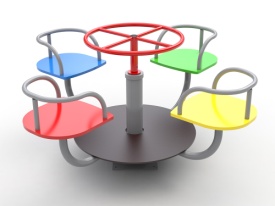 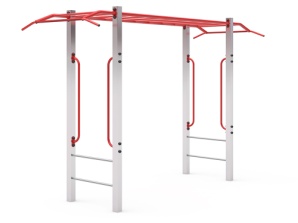 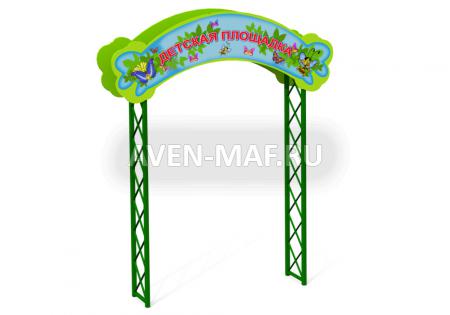 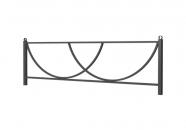 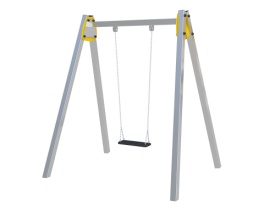 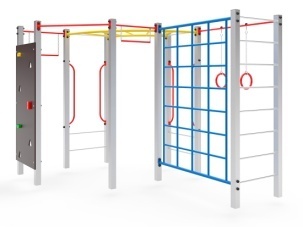 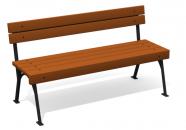 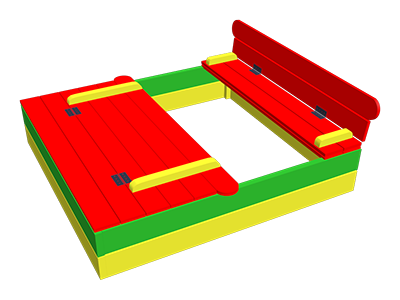 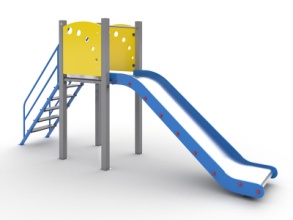 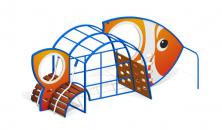 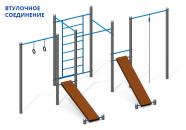 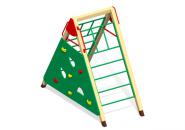 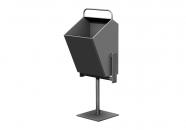 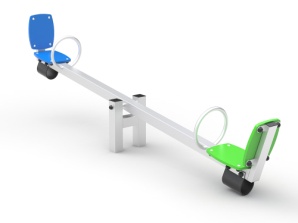 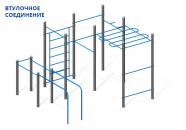 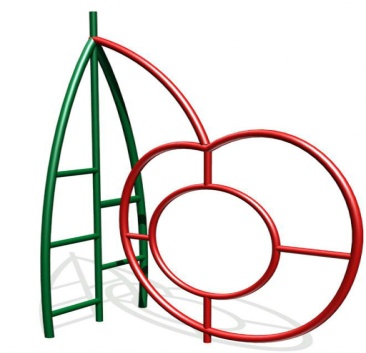 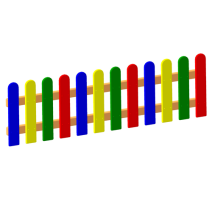 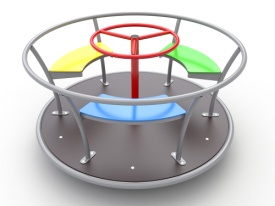 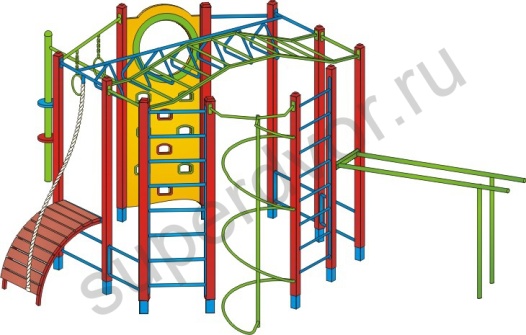 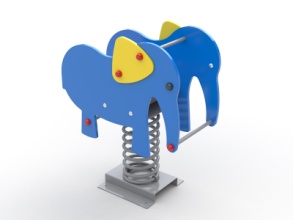 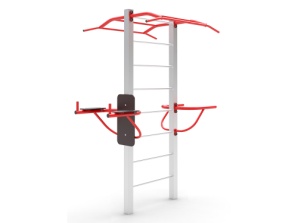 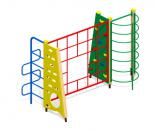 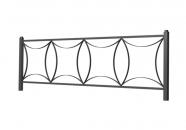 